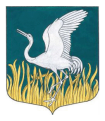 ЛЕНИНГРАДСКАЯ ОБЛАСТЬЛУЖСКИЙ МУНИЦИПАЛЬНЫЙ РАЙОНАДМИНИСТРАЦИЯМШИНСКОГО СЕЛЬСКОГО ПОСЕЛЕНИЯПОСТАНОВЛЕНИЕОт 12  августа  2021 г.                              № 202Об отмене особого противопожарного режима на территории Мшинского сельского поселения Лужского муниципального района Ленинградской областиВ соответствии областным законом от 25 декабря 2006 года № 169-оз «О пожарной безопасности Ленинградской области», постановлением Правительства Ленинградской области от 6 июля 2007 года № 169 «Об утверждении Положения о порядке установления особого противопожарного режима на территории Ленинградской области или ее части», постановлением Правительства Ленинградской области от 3 августа 2021 года № 501 «О снятии особого противопожарного режима на территории Ленинградской области», и в связи со снижением пожарной опасности на территории Мшинского сельского поселения Лужского муниципального района, администрация Мшинского сельского поселения постановляет:1. Снять особый противопожарный режим на территории Мшинского сельского поселения Лужского муниципального района Ленинградской области.2. Разместить настоящее постановление на официальном сайте администрации Мшинского сельского поселения.3. Контроль за исполнением данного постановления оставляю за собой.4. Настоящее постановление вступает в силу со дня подписания.Глава администрации Мшинского сельского поселения                                                О.А. Медведева